ЗАДАНИЯ И ОТВЕТЫДЛЯ ПРОВЕДЕНИЯ РЕГИОНАЛЬНОГО ЭТАПА ВСЕРОССИЙСКОЙ ОЛИМПИАДЫ ШБОЛЬНИКОВПО РУССБОМУ ЯЗЫБУВ 2015 / 2016 УЧЕБНОМ ГОДУЗАДАНИЯ ДЛЯ ПРОВЕДЕНИЯ ОЛИМПИАДЫ В 10 КЛАССЕBOПPOC № 1Прочитайте фрагмент романа английской писательницы Дианы Сеттерфилд «Три- надцатая сказка»:«Много лет назад я изучила фонетический алфавит. Всё началось с таблицы из учебника по лингвистике в отцовском магазине. .. В таблице помимо знакомых мне букв попадались весьма странные символы. Там были прописные “N”, отличавшиеся по значению от строчного “п”, и прописные “У”, которые означали совсем не то, что маленькие “у”. К некоторым буквам были прицеплены забавные петельки и хвостики, другие перечёркивались горизонтальной чертой. Мне понравилась эта игра, и я заполнила много тетрадных страниц всевозможными сочетаниями, когда, например, “m” своей последней ножкой переходила в ”, а “v” балансировала на верхушке “о”, как цирковая собачка на мяче». (Перевод В. Дорогокупли)менте?Вопросы и задапия:Как называется способ записи звучащей речи, описанный в приведённом фраг-Найдите грубую ошибку в приведённом ниже фрагменте такой записи (считая,что она там только одна) и объясните, в чём она заключается: [Антfiн куп’ил арбус].Знак [nj] создан по принципу, описанному в тексте. Какой звук он может обозна- чать? Опишите особенности его образования.Выберите из приведённого ниже списка в качестве примера слово, в котором встречается такой звук: дом, домик, амбар, амфора, антенна, кромка. Чем объясняется его появление в выбранном Вами слове?Знак [v] над буквой гласного ([’]) означает более высокое положение языка  при его произнесении, а под буквой согласного ([ ]) — наличие у этого  согласного голоса.Для обозначения каких звуков русского языка может использоваться знак [,]? Вы- берите из приведённого ниже списка в качестве примера слово, в котором встречается та- кой звук: специалист, спецназ, спецзадание, спецагент, спецсектор, cneц. Чем объясняет- ся его появление в выбранном Вами слове?Что означает знак [, ] под буквой согласного? Для обозначения каких звуков русского языка он используется?Выберите из приведённого ниже списка в качестве примера слово, в котором встречается такой звук: плох, блок, болото, блеск, вопль, болт.Модель ответа:Фонетическая   транскрипция.Ошибка состоит в обозначении одного и того же звука разными знаками (А и а). В фонетической транскрипции могут использоваться как прописные, так и строчные бук- вы, но только в том случае, если они «отличаются по значению», то есть, передают разные звуки; для обозначения одного и того же звука всегда используется один и тот же символ.Звук, похожий на [m] (или [м]), — тоже губной носовой согласный, но образован-ный в другом месте (не двумя губами, а нижней губой и верхними зубами). Амфора. Наличие после него губно-зубного согласного // [в], [ф].Тех	звонких,	для	обозначения	которых	нет	специальной	буквы.Спецзадание. Наличие после ц/ч звонкого шумного (не сонорного) согласного.Глупость согласного. Тех глухих, для обозначения которых нет специальной буквы, например, сонорных. Вопль.15 баллов.BOПPOC № 2Нередко носители языка воспринимают пары слов с суффиксами -am- н -acm- как синонимы, однако исконно значения данных морфем различались.-acm-.Вопросы и задания:На основании анализа примеров укажите исконные значения суффиксов -am- иОпределите, почему в современном русском литературном языке представлены: а) у слов dc, чуб, рог, борода прилагательные с обоими суффиксами (группа А)?у слов глаз, щека, губа прилагательные только с суффиксом -acт- (группа Б)? в) у слов зуб н ухо прилагательные с обоими суффиксами, однако один из членовпары является малоупотребительным (гpyппa В)?Модель ответа:Значение суффикса -am- ‘характеризуемый наличием чего-нибудь’,  а  суффикса - acm- ‘имеющийся в изобилии, с излишком’.В группе А собраны слова, называющие то, что может наличествовать или отсутствовать у человека или животного: dc, чуб, рог, борода. Поэтому представлены прилагательные, обозначающие признак, характеризуемый наличием чего-нибудь, или признак, проявляющийся в большей степени: рогатый (‘имеющий poгa’) - рогастый (‘с большими рогами’).В гpyппe  Б собраны  слова, называющие  то, что (за редким  исключением), обяза-тельно представлено у человека: глаз, щека, губа. Поэтому в этой гpyппe представлены только прилагательные, которые обозначают признак, проявляющийся в большей степени: глазастый (‘с большими глазами’).В гpyппe В собраны слова, называющие части тела (зуб, ухо), как и во втором слу- чае, обязательно представленные у человека, однако эти слова используются также при- менительно к животным и предметам, у которых данная часть может отсутствовать: ушп— тая шапка, зубатый ковш, провал. Поэтому используются оба прилагательных, только применительно к человеку одно из прилагательных становится малоупотребительным: ушатый, зубатый.9 баллов.BOMPOCNe3Прочитайте предложения, образно описывающие некое действие. Укажите, ка- кие глаголы, употреблённые в переносном значении, соответствуют данным словарным определениям. Составьте по одному предложению с каждым из найденных Вами глаголов в соответствующем значении.Человек (чаще всего гpyппa лиц) включается в какую-либо совокупность людей, пополняя её состав, подобно тому как поток воды втекает в другой поток.Человек исключает другого человека из какой-либо организации, подобно тому как резким движением удаляет вон, наружу, ненужный предмет.Человек выбывает из состава чего-либо, перестает быть членом какой-либо группы, организации, словно уходя, покидая пределы чего-либо.Человек подвергается исключению из какой-либо организации, словно переме- щается по воздуху, будучи выброшенным вон, за её пределы.Люди выбывают из состава чего-либо, оказавшись неподходящими для данной организации или для данного вида деятельности, подобно тому как от сыпучего вещества отделяются посторонние примеси в результате определённого действия.Человек выбывает из какой-либо группы, объединения, полностью прекращая связь с ними, подобно тому как отделяется кусок от монолитной массы.Проанализируйте особенности предложенных Вам словарных определений и co- ставьте соответствующее описание следующей семантической модели для выделенного слова:«Когда произошёл  конфликт с начальством,  Семёнов и его друзья  отмежевалисьот нашего дела».Модель ответа:Вливать / вливаться. Многие уже влились в ряды Красной армии.Выбрасывать	/  выкидывать	(выбросить,	выкинуть).	За   прогулы	могут	и выкинуть с работы.Выходить / выйти (из чего). Через несколько лет он вышел из napmuu.Вылетать / вылететь (из чего). В прошлом году он вылетел из института, а menepь хочет восстанавливаться.Отсеиваться / отсеяться. Эшп ребята отсеялись, так как испугались трудно-стей.Откалываться (от чего-либо) / отколоться. Мальчики откололись от нашей ком-naнии.По  материалам  справочника  «Русские  глагольные  предложения: Эксперименталь-ный синтаксический словарь». Под общ. ред. Л.Г.Бабенко. М., 2002.чении.Примечание.Не принимаются те примеры, в которых глаголы употреблены в своём прямом зна-2) Предложенные семантические модели включают в себя описание типичной си- туации, описание семантики глагола, употреблённого в переносном значении.Семантическая модель слова отмежеваться: «Человек выбывает (уходит) из ка- кой-либо группы, организации (человек занимает обособленное положение по отношению к какой-то группе), словно проводя между ними и собой границу — межу».баллов.BOПPOC № 4До 1917 года классические языки входили в обязательные учебные  планы гимназий, поэтому понимание терминологии или написание словарных слов латинского / греческого происхождения не вызывало трудностей. Впоследствии обращение к первоисточнику в процессе изучения написания иноязычных слов оформилось в эффективный мнемонический прием.Укажите,  для  каких  имен  существительных  русского  языка  с непроверяемымибезударными гласными в корне проверочными могут служить данные латинские слова.Вопросы и задания:Как  на примере  одного из найденных  Вами слов можно проиллюстрировать яв-ление омонимии?  Укажите слово и тип омонимии.Известен факт, что древнерусский дьяк Быстроногов переделал свою фамилию на иностранный лад, использовав два латинских корня (не представлены в таблице) с теми же значениями. Гласный во втором латинском корне этой фамилии находится под ударением, поэтому фамилия, равно как и соответствующее название предмета, который никогда не видел древнерусский дьяк, может служить проверочным для слова, восходящего к тому же корню и обозначающего деталь этого предмета.Назовите фамилию, которая получилась у дьяка, предмет и важную деталь этого предмета.Подобные благозвучные фамилии в русской истории часто получали представи- тели духовенства. После революции  их потомки старались избавиться от этого «наследияпрошлого», вновь переводя их, только уже на русский язык. Так, писатель Борис Кампов известен нам как  	Модель ответа:Слова кпяипния п компания являются  омофонами.Быстроногов - Велосипедов, соответствующий предмет - велосипед, деталь этого предмета - педаль. В названных словах присутствует один и тот же латинский корень со значением ‘нога’.Кампов - это настоящая фамилия писателя, который известен нам как Борис Полевой.баллов.BOПPOC № 5Прочитайте данные предложения и ответьте на вопросы.Каждый уважающий себя лингвист должен почитать Соссюра и походить на Зализняка.Кузьма Иванович защитил докторскую диссертацию и немедленно стал почитать Соссюра и походить на Зализняка.Вопросы.“Сколько разных вариантов прочтения может быть у предложений 1 и 2? Объясните свой ответ.Какое	средство	выразительности	помогает	получить	разные	варианты прочтения в предложении 1?Для справки:Фердинанд де Соссюр (1857—1913) — швейцарский лингвист,  один  из основоположников современной лингвистической науки, а также структурализма как научной идеологии и методологии.Андрей Анатольевич Зализняк (р. 1935) российский лингвист, специалист по истории русского языка и сравнительно-историческому языкознанию. Автор «Грамматического словаря русского языка», работ о новгородских берестяных грамотах и языке древнего Новгорода.Модель ответа:Глаголы почитать н походить в предложении 1 имеют по два разных значения:почитать 1. ‘относиться с уважением’ (несов. вид); 2. ‘читать в течение некоторо- го (небольшого) времени (сов. вид);походить 1. ‘быть похожим’ (несов. вид); 2. ‘ходить в течение некоторого (небольшого) времени’ (сов. вид).Таким образом, предложение 1 имеет 4 разных варианта прочтения.В предложении 2 употреблены те же глаголы почитать н походить, но составное глагольное сказуемое с фазовым глаголом стать требует несовершенного вида своей ин- финитивной части. Поэтому оба глагола могут быть употреблены только в одном из своих значений, и предложение имеет только один вариант прочтения.В словосочетании uoxoбпmь на Зализняка ‘посещать в течение некоторого вре- мени лекции Зализняка’ наблюдается такое средство выразительности, как метонимия. Это же явление возникает и в словосочетании почитать Соссюра ‘читать в течение неко- торого времени труды Соссюра’.баллов.BOMPOCNo6Иногда фонетические варианты предлога В (В и ВО) употребляются параллельно, однако в большинстве случаев существуют причины, влияющие на выбор. Проанализируйте данные ниже примеры и выявите фонетические закономерности употребления варианта ВО.В день, во сне, в сновидениях, в cyn, в сyne, во вкусе, во фраке, в лоб, во лбу, во взгляде, во флаконе, в филологии, в варежках, в прикосновении, в груше, в рот, во рту, во взаимоотношениях,  во  фразе.Как можно объяснить употребление в одинаковых фонетических условиях раз- ных вариантов предлога?в глубине - во глубине сибирских руд в дни - во дни сомненийв cnaceнии утопающих - ложь во cnaceниeФонетический вариант предлога JfJO, возникший в русском языке в XIII веке, сейчас активно встречается в устойчивых сочетаниях (изо всех сил, изо дня в день и др.); некоторые формы (nso ста, изо сна) уже являются устаревшими. Приведите иные приме- ры употребления варианта ИЗО в современном русском литературном языке. Какие фоне- тические закономерности в употреблении варианта ИЗО Вы можете определить на осно- вании Ваших примеров?Модель ответа:На основании анализа данных примеров выявлены следующие закономерности. Вариант предлога ВО употребляется:а) если слово односложное с беглой гласной в корне и начинается со стечения co-гласных:  во сне,  во лбу, во рту;б) перед словом, начинающемся стечением согласных, первая из которых В или Ф:во вкусе, во фраке, во взгляде, во флаконе, во взаимоотношениях, во фразе.Вариативность  определяется стилистической сферой употребления:  вариант ВОчаще встречается в книжных устойчивых выражениях и текстах, имеющих оттенок торже-ственности.Кроме указанных в задании случаев, вариант IfJO может употребляться перед односложными словами, начинающимися на группу согласных, первая из которых Л или Р: изо льбп, изо льна, изо рта, изо рва, изо ржи (но пз снёsб, us книг и т.п.). См.: Розенталь Д.Э. Справочник по русскому языку. Управление в русском языке. М., 2002.7 баллов.мер:BOПPOC № 7Многие поэты и писатели используют различные приёмы языковой игры, напри-Мне с постели вставать неохота: Я боюсь наступить на Кавота, - У меня под кроватью живёт Симпатичнейший в мире Кавот. Б. Заходер «Кавот и Комут»Прочитайте фрагмент стихотворения одного современного поэта, который исполь- зует языковую игру, состоящую в употреблении одной части речи в значении другой, что приводит к разным вариантам прочтения..когда упал ударившийся оземь восстал опять ... * Вопросы  и задапия:Предположим,  что слово когда — это нарицательное существительное в началь-ной форме с финалью** -да, а слово оземь — это нарицательное существительное в на- чальной форме с финалью -мь. Определите вне данного контекста на основании сравне- ния с аналогичными примерами в русском литературном языке их род и склонение.Какие ограничения накладывает на использование данных слов как существитель- ных контекст данного фрагмента?Предположим, что глаголы упал и восстал — это формы мужского рода иной знаменательной части речи с финалью -ал. Укажите эту часть речи (эти части речи) и под- твердите свою точку зрения примерами из русского литературного языка.Предположим, что наречие ппяшь вне данного контекста — это знаменательная часть речи с финалью -ть. Укажите возможные части речи и подтвердите свою точку зре- ния примерами из русского литературного языка.Укажите части речи всех слов данного фрагмента  при условии,  что это одно  за-конченное предложение без знаков препинания внутри него.ве.Примечания.* Текст дан без учёта авторской орфографии и пунктуации.**Фпн‹іль — (в данном случае) конечная буква или сочетание конечных букв в сло-Обратите внимание,  что в пунктах  2, 3 необходимо  привести по 1 примеру для ка-ждой части речи.Модель ответа:Слово когда могло бы выступать как имя существительное: а) 1 скл. ж.р. (cp. вода, звезда, победа),‘6) 1 скл. м.р. (cp. воевода),‘в) 1 скл. общего рода (cp. привереда, непоседа, зануда). Допустимо указание: м.р. иВ предложенном контексте когда может восприниматься как существительное мужского или общего рода, учитывая форму слова упал, с которым согласуется когда.Слово оземь может восприниматься в качестве существительного 3 скл. ж.р. (cp. темь, озимь). В предложенном контексте данное слово можно рассматривать только как имя существительное м.р. 2 скл. с нулевым окончанием, учитывая формы причастия Јбп- рившийся н глагола восстал. Однако для современного русского литературного языка дан- ный случай можно было бы считать уникальным, потому что примеры слов 2 скл. м.р. с финалью -мь отсутствуют (существуют только примеры на другие сонорные, например: конь, зверь, учитель).Глаголы yztвл и восстал могут выступать как:а) имена сущ. м.р. 2 скл. (cp. sпвnr, вокпг, кристалл),б) краткие прилагательные м.р. от полных форм *упалый н *воссталый (cp. мпгый -мал, удалый — удал).Наречие ппять может быть рассмотрено  как:а) имя существительное (cp. мать, знать, зять, ять),‘6) имя числительное (cp. двадцать, восемнадцать, шесть),в) глагол (cp. распять, мять, объять).Примечание.Возможно указание на формы типа хвать, которые, по В.В. Виноградову, называ- ются «глагольно-междометными формами, выражающими краткое внезапное действие». Однако отметим, что подобные формы занимают промежуточное положение между гла- голами и междометиями и больше свойственны разговорной речи.Когда (нар.) упал (глаг.) ударившийся (прич.) оземь (нар.) восстал (сущ.) опять (нар.)? (В конце предложения может быть поставлен вопросительный знак, а также иной знак препинания, если воспринимать слово когда как любое другое наречие с финалью-да, например, тогда).Примечание.Указание на употребление слов улял и апггшял как глаголов, а также слова пплшь как наречия не оценивается.В задании использован  фрагмент стихотворения  Александра  Левина «Торжествен-ное произнести».15 баллов.BOMPOCNe8Определите лексические значения выделенных глаголов в данных предложениях. Укажите, чем с точки зрения грамматики отличаются слова в каждой паре. На основании выявленных  отличий сделайте  вывод о том, как связано  лексическое  значение  глагола иодин из его морфологических признаков.А) Пока вихрь кружил снежинки по мостовой, самолёт долго кружил над гopo-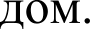 Б) Всякий легко судит о поступках других. Арбитр судит футбольный матч.В) Савелий прекрасно водит машину, а Василиса часто водит в играх. Г) Пока Денис играл роль Базарова, Максим играл в  хоккей.Модель ответа:В приведенных примерах в каждой паре словоупотреблений представлен один  и тот же глагол. В одном случае он обязательно требует при себе наличия зависимого слова в форме винительного падежа со значением прямого объекта. Во втором значении глагол не требует конкретизации действия при помощи прямого дополнения либо вовсе не может управлять существительным в форме винительного падежа без предлога.Все глаголы, представленные в задании, являются многозначными.А) Пока вихрь кружил снежинки по мостовой, самолет долго кружил над городом.Крутить — nepex., заставлять что-либо двигаться по кругу, кругообразно, вращать, вертеть.Крутить — неперех., делать, описывать круги на лету, кружиться.Б)  Всякий  легко  судит   о  поступках   других.  Арбитр  судит  футбольный   матч.Судить — нenepex., составлять какое-либо мнение, суждение о ком/чем-либо, де- лать вывод, заключение относительно чего-либо.Судить — nepex., следить за соблюдением правил игры и разрешать возникающие споры — в спорте.В) Савелий прекрасно водит машину, а Василиса часто водит в играх.Водить — nepex., уметь управлять каким-либо транспортным средством.Водить — неперех.,‘  в подвижных играх. выполнять особые обязанности согласноправилам игры.Г) Пока Денис играл роль Базарова, Максим играл  в хоккей.Играть — nepex, исполнять в спектакле какую-либо роль, изображать на сцене.Играть — неперех., увлекаться какой-либо спортивной игрой, быть ее постоянным участником.Таким образом, все примеры свидетельствуют о том, что переходность — это лекси- ко-грамматическое свойство глагола, непосредственно определяемое его лексическим значением. Глаголы, имеющие несколько значений, могут быть как переходными, так и непереходными, поэтому, определяя данный лексико-грамматический признак, необхо- димо учитывать семантику многозначного слова в контексте.10 баллов.BOMPOCNe9Азон радостию возвеселися* многою, не внимая лаятелныхъ царя Пелея коварствъ и его льсти . .. Разум$я убо Пелей, яже Колкосъ осътровъ моремъ обшелъ, приитись не может, токмо с пригожествы плавательными подняти морския беды, повелІ* к ceбl при- звати нlкоего кузнеца от стран царства Тесалискаго, мужа мvдра в хитрости своей, Apxa именемъ, в хитрости древодЪлной  со многимъ разсуждениемъ  бывающа.  (Из Троянскойистории.)Примечание к текстv.* Возвелися, повелl - формы одного из древних прошедших времён.Вопросы  и задания:Сделайте перевод фрагмента на современный русский язык.Восстановите пропущенную информацию в пунктах А-Д:А. Слово коварство, которое встречается в тексте, исторически образовано 	способом от существительного со значением лица: 	(укажите слово).Б. Найденное Вами существительное со значением лица образовано от глагола 	(укажите   глагол)   с помощью  суффикса 	(укажите  суф- фикс). Укажите ещё два отглагольных существительных с тем же суффиксом в современ- ном русском языке, которые начинаются с согласных звуков, которые есть в форме И.п. и В.п. ед.ч. слова леб. Запишите, от каких глаголов они образованы.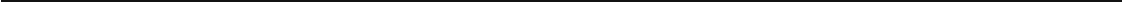 В. Найдите в тексте слово того же корня, что и слово коварство. Объясните, как исторически связаны значения этих двух слов. В чём особенность значения найденного Вами слова в данном тексте?Г. У слова коварство в современном русском языке есть устаревший книжный си- ноним	(укажите  слово),  который  исторически  также является однокорен- ным слову коварство. Он употребляется преимущественно во множественном числе и входит в состав фразеологизма:глагол 		 		(данное  сущ.  во мн.ч.) кому-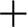 либо или против кого-либо.Укажите суффикс в существительном, которое Вы нашли в данном пункте 	 Поможет Вам выделить суффикс сравнение со словами русского литературногоязыка, в которых и сейчас выделяется данная морфема.Приведите два примера подобных существительных, которые начинаются с одной  и той же буквы, но с иной, чем слово коварство, п укажите производящие глаголы. 	от глагола 	и 	от глагола  	Д. На ту же букву, что и два последних слова в задании Г, начинаются два слова, которые мы находим в «Словаре  церковнославянского и русского  языка»  1847 г. Первое из них означает ‘равновесие’, а второе определяется как ‘тяжести,  которыми,  кроме товаров и других вещей, грузят мореходное судно’. Назовите эти слова:   	 и 	. Чем в фонетическом плане различаются два найденных Вами слова?Можно ли в выражении мудрый в xиmpocmи своей заменить слово хитрость на слово коварство, и в сочетании лаятелныхъ коварствъ - коварство на хитрость? Объяс- ните свой ответ.С чем связаны особенности написания имён собственных Азон и Тесалийского? Как иллюстрируют данное языковое явление слова пsъ (азбука), ягнёнок, Фёдор, Томас?Модель ответа:Перевод:Язон весьма (очень) возвеселился (обрадовался), не слушая клеветнических (бран- ных) хитростей царя Пелея и его лукавства (лжи). Пелей же, поняв, что остров Колкос обошел по морю, но причалить не может, ведь только с принадлежностями для мореход- ства (снастями мореходными) можно одолеть трудности морские (морскую стихию), повелел призвать к себе некоего кузнеца, выходца из страны Фессалии, человека мудрого (искусного) в своем ремесле, по имени Apx, в мастерстве столярном весьма искусного (умелого).А. Слово коварство исторически образовано сvффиксальным способом от суще- ствительного со значением лица. коварь.Б. Найденное Вами существительное со значением лица образовано от глагола ко- вать (укажите глагол) с помощью суффикса -прь-.В форме И.п. и В.п. ед.ч. слова леб два согласных звука. [л’] и [т]. С этих звуков начинаются в современном языке два отглагольных существительных с суффиксом -арь: токарь (< точить), лекарь (< лечить).В. Однокоренное слово — кузнец. Коварство и кузнец связаны семантически. ис- кусный мастер, кузнец, обладает мастерством, применительно к кузнецу называемым ко— варством. Позже слово коварство приобрело значение «злые тайные умыслы». В данном тексте кузнец занимается несвойственным ему делом: хитростью древодельною. Можно предположить, что в данном тексте под словом кузнец подразумевается просто мастер.Г. У слова коварство в современном русском языке есть устаревший книжный си- ноним кознь /(козни), который употребляется преимущественно во множественном  числе и входит в состав фразеологизма глагол строить + козни (данное сущ.  во  ми.ч.)  кому- либо или против кого-либо. Укажите суффикс в существительном, которое Вы нашли в данном пункте -sн(ь .Приведите два примера подобных существительных, которые начинаются с одной и той же буквы, но с иной, чем слово коварство, п укажите производящие глаголы:боязнь  от глагола боять(ся)и болезнь от глагола болеть.Д. На ту же букву начинаются два слова, которые мы находим в «Словаре церков- нославянского и русского языка» 1847 г. Первое из них означает ‘равновесие’, а второе определяется как ‘тяжести, которыми, кроме товаров и других вещей, грузят мореходное судно’. Это слова 6оrпнc и балласт. Эти слова различаются одним звуком. [баласт] - [ба- ланс]. При определенном типе произнесения в слове балласт звучит долгий [л], что явля- ется еще одним фонетическим отличием.Во первом случае нельзя сказать «мудрый в коварстве своем», так как в совре- менном русском языке у слова коварство есть только одно значение, а значение «мастер- ство» утрачено. В начале текста замена слова коварство на хитрость возможна, так как в современном русском языке эти слова — синонимы.Речь идет о парах азъ (азбука) — я (язъ), агнец — ягнёнок, Фёдор - Теодор, Томас - Фома. В исконно русских словах было представлено начальное Я, в церковнославянских (старославянских, в книжной традиции) - начальное А. В данном тексте в слове Азон на- чальная гласная по «книжной» (церковнославянской) модели.Тесалийский — это Фессалийский (историческая область Фессалия в Греции). Гре-ческая буква ФИТА может читаться в европейских языках по-разному: как [т] и как [ф].25 баллов.№123456789ИтогоМакс. балл15989І07151025108Оценка108Примечания108Подпись108Группа А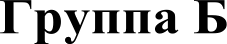 Группа Вусатый — усастыйглазастыйзубатый — зубастыйчубатый — чубастыйщекастыйушатый — ушастыйрогатый — рогастыйгубастыйбородатый — бородастый1vitrum /читается как вйтрум/ ‘стекло2clarus /читается как кэл’cï] pyc/ ‘ясный, светлый’3campus /читается как кЫпус/  ‘равнина, поле’4vetus /читается как вэтус/ ‘старый, древний’5panis /читается как панис/ ‘хлеб’1vitrum  /читается как вйтрум/ стекло’а) витрина, 6) витраж (вар:витражист)2clarus /читается как к[л’а] pyc/ ‘ясный, светлый’декларация3campus /читается как кампус/ ‘равнина, поле’кампания (вар.: кампанейщина)4vetus /читается как вэтус/ старый, древний’ветеран (вар.: ветеранство)5panis /читается как панис/ ‘хлеб’а) аккомпанемент (вар.:аккомпаниатор, аккомпанировка, аккомпаниаторша), также возм. б) панировка, панировать, панини